Section 1: Photo-gun to gun valve VBV2I02HV condition (w/o Kr) the present tee-electrodePrepare second small shed electrode (we can re-use insulator/flange or make spare too)If we vent gun modify NEG tube layoutEliminate gun flange bellows so corrector may be closer upstreamReplace MFH2I01 w/ new solenoid (needs fixture on stand)New solenoid still needs new tube, NEG coatedOrient gun  valve vertical, like others?   Is VBV2I02 “good” (replace w/ VBV3I02?)Replace tee-chamber with new load lock chamberSection 2: Gun valve VBV2I02 to VBV1I07Install new larger bore Y-chamber (replaces old Y + dipole can)Vacuum fire chamber (done)NEG coat surfaces the beam will seeNew NEG 10” flange bottom of chamberTwo ion pumps.RGA there, or someplace else.New 15 deg dipole designed, bids arriving, PR soon; receive and mapTwo chromox screens, one with hole.   Check retraction.  Top hats?Can we install laser window w/ less birefringenceOutrigger laser box (+ laser curtain)Gets removed for bakeoutCan we eliminate (or simplify)?   Need to find a pic!Replace MFB1I02 w/ new solenoid (needs fixture)Wien filters (general assembly)Remove and disassemble each Wien filter, keeps track of partsVacuum chamber ears removedWien magnet steel and nickel clamps re-used, but with new coilsMagnet+chamber mapped (before or after electrodes)New 40kV feedthroughs w/ new non-mag springs usedTBD, use existing short ceramic+hanger, or new long ceramic+hangerHV test before installing bakeWien filter controls (general)New 20A PS + cable dropsNew 30kV HVPS + switches + cable dropsWien filter spin dances needed @ 130keV and 200keV (eventually)Vertical Wien filterSame crosses, pumps, viewers?We can re-use existing “peanut quads” , but better quad (air or iron) desiredSpin SolenoidsNo change, oh yeah!Maybe we locate a little further apart with a steering coil or bpm in beween?Short DP canRe-use, but replace w/ new NEG’s – which type, and need new tabs?Same IP?Where is the BEST location to improve QE lifetimePrebuncherStore, relocateHarpOnly need one harp to match?   Here or later?PCup/ViewerKeep, as-is.Same anti-collision circuitValveAll-metal isolation, w/ shut overrideLet’t keep but maybe we can locate to minimize future bakeouts?Section 3: VBV1I07 to VBV0I02MFQ0I01 is replaced with new solenoid (fixture)Horizontal Wien filterNo longer sandwiched between A1/A2May need :  2 crosses + 2 viewers + 2 small pumpsWill need two small Wien quads on crosses (or new quads TBD)Brock cavity gets removedA1/A2Re-use A1/A2, like a pump at each apertureNeed to define spacing (filter), location (steering), and insertion (kicker)Re-use PSS kicker (works @ 130keV, seems fine at 200keV)Choose whether we kick to A1 or A2Don’t see why we need A1 cross anymore, normal steering coil?HarpOne need one harp to match?  Here or earlier?ValveViton valve OK, mates to unbaked regionViewersReplace cracked YAG screen, maybe one near harp, or put chromoxSection 4: VBV0I02 to VBV0I06Chopper 1,2 w/ MFA0I03, MFA0I05We’ll leave as-isChallenging to remove, maybe too risky, can do later if needed?Mitigates long field reach of new solenoidsChopping chamber – bellows to bellowsPull out and store as-is, in case need to re-installNew chamber that accommodates new chopper solenoidsImprove chopping aperture linear manipulators, reproducibilitySame apertures or new apertures?Need CP or is MS alone fine?Big YAG screen?Earth correcting coilFor now remains, would like to improve, maybeDownstreamNot sure we do anything downstream of chopper 2 at this timeRebuild Gun to Chopper : 11 – 14 weeksGun work (11 days = 2-3 weeks)(6 shift) Tee @ 200 kV(7 day) New electrode bake(6 shift) Small shed @ 200 kV(7 day) Replace NEG tube + anode flangeRebuild beam line (7-8 weeks)(2 days) Make everything safe(3 days) Disconnects of cables and controls and dumping of penetrations(2 days) Girder vacuum disconnects and removal to labs and tunnel storing(2-3 weeks) Wien breakdown + shop work + re-assembly + HV testing + mapping)(2-3 weeks) Populating new girder layouts with existing hardware + alignments(3 days) Pedestal modifications(1 week) Installation, 1A, vacuum hookups, 2A(2 weeks) Bakeouts(1 week) Cable reconnects and HCOBeam Commissioning Jobs (35 shift = 2-3 weeks)(9 shift) HCO w/ beam first time(2 shift) Injector steering script for new location of correctors and bpm’s(4 shift) Wien filter spin calibration w/ Mott (at 130 keV)(4 shift) Wien optics measurements and quadrupole correction(2 shift) Dipole optics measurement to finalize shims(2 shift) Develping a matching criteria(1 shift) PSS kicker @ 130 keV and 200 keV(9 shift) Gun lifetime checkout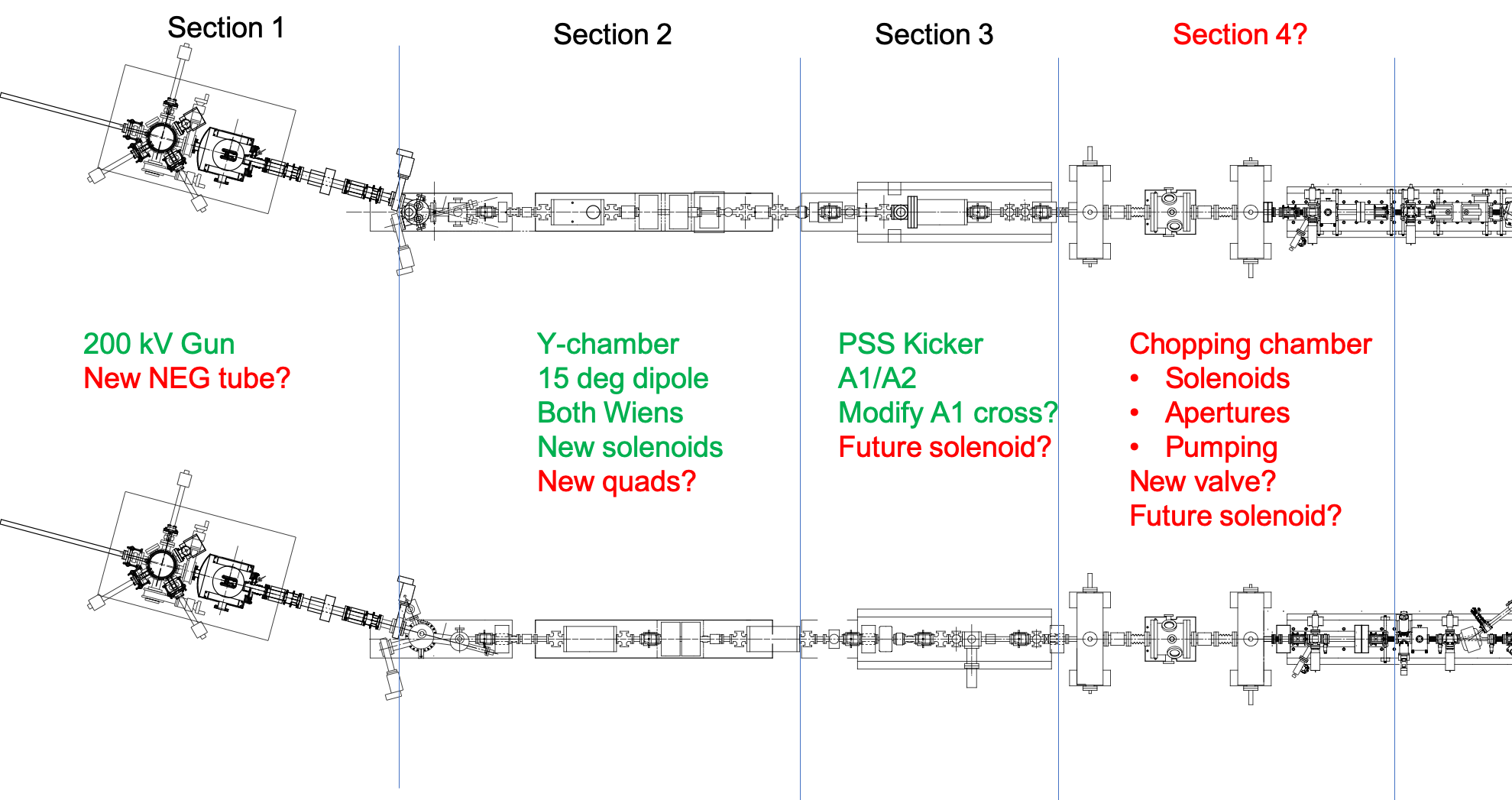 